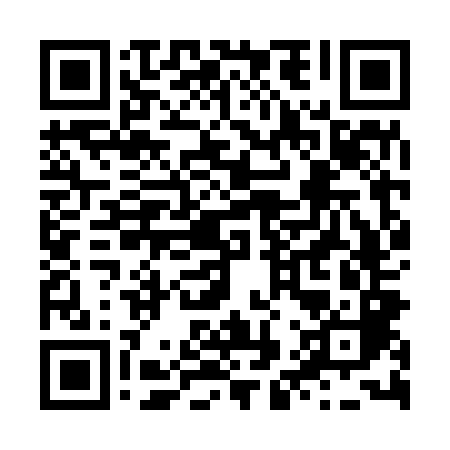 Prayer times for Damyang County, South KoreaWed 1 May 2024 - Fri 31 May 2024High Latitude Method: NonePrayer Calculation Method: Muslim World LeagueAsar Calculation Method: ShafiPrayer times provided by https://www.salahtimes.comDateDayFajrSunriseDhuhrAsrMaghribIsha1Wed4:065:4112:294:147:188:472Thu4:055:4012:294:147:198:483Fri4:045:3912:294:147:208:494Sat4:025:3812:294:147:218:505Sun4:015:3712:294:147:218:516Mon4:005:3612:294:147:228:527Tue3:585:3512:294:147:238:548Wed3:575:3412:294:147:248:559Thu3:565:3312:294:147:258:5610Fri3:545:3212:284:157:258:5711Sat3:535:3112:284:157:268:5812Sun3:525:3012:284:157:278:5913Mon3:515:2912:284:157:289:0014Tue3:505:2912:284:157:299:0215Wed3:485:2812:284:157:299:0316Thu3:475:2712:284:157:309:0417Fri3:465:2612:284:157:319:0518Sat3:455:2612:294:167:329:0619Sun3:445:2512:294:167:339:0720Mon3:435:2412:294:167:339:0821Tue3:425:2412:294:167:349:0922Wed3:415:2312:294:167:359:1023Thu3:405:2212:294:167:369:1124Fri3:395:2212:294:177:369:1225Sat3:395:2112:294:177:379:1326Sun3:385:2112:294:177:389:1427Mon3:375:2012:294:177:389:1528Tue3:365:2012:294:177:399:1629Wed3:355:2012:304:177:409:1730Thu3:355:1912:304:187:409:1831Fri3:345:1912:304:187:419:19